                                                                                                                  «Утверждаю»                                                                                                                  Директор                                                                                                                                                                                                                                                                                                                                                                                                                                                                                                                                                                                  МКОУ «СОШ№2»                                                                                                       _______ Магомедова М.Р.                                                                                                                                                                                                     План мероприятий по подготовке к государственной (итоговой) аттестации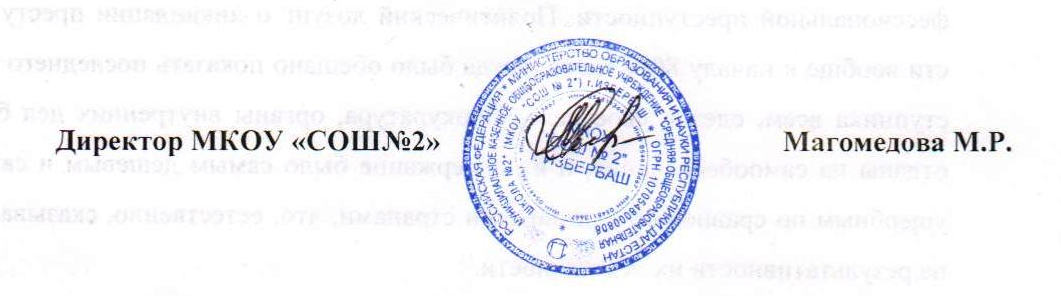 №Основные мероприятияСрок исполненияОтветственные исполнителиРаздел 1. Нормативное и ресурсное обеспечениеРаздел 1. Нормативное и ресурсное обеспечениеРаздел 1. Нормативное и ресурсное обеспечениеРаздел 1. Нормативное и ресурсное обеспечение1.1.Изучение нормативно-правовой базы проведения государственной (итоговой) аттестации в 2020-2021 учебном году- на совещаниях при директоре; - на методических совещаниях;- на классных часах, родительских собранияхОктябрь-майЗаместитель директора по УВР, классные руководители1.2.Регулирование процедурных вопросов подготовки и проведения государственной итоговой аттестации че-рез издание системы приказов по школеВ течение годаДиректор школы1.3.Изучение инструкций и методических материалов на заседаниях МО:- изучение демоверсий, спецификации, кодификаторов, методических и инструктивных писем по предметам;Январь-апрельЗаместитель директора по УВРРаздел 2. КадрыРаздел 2. КадрыРаздел 2. КадрыРаздел 2. Кадры2.1.Проведение инструктивно-методических совещаний:- анализ результатов ГИА в форме ОГЭ в 2020-2021 учебном году на заседаниях МО учителей- предметников:- изучение проектов КИМ-ов 2020-2021 года;- изучение	нормативно-правовой базы проведения государственной (итоговой) аттестации в 2020-2021 годуОктябрьМартРуководители МО заместитель директора по УВР2.2.Участие учителей школы, работающих в 11 классе, в работе семинаров, вебинаров по вопросу подготовки к ГИАСентябрь-майУчителя-предметнии2.3.Рассмотрение педагогическим советом вопросов, отражающих проведение государственной итоговой аттестации:- утверждение выбора обучающимися экзаменов госу-дарственной итоговой аттестации, в т. ч. в форме ОГЭ и ГВЭ;- о допуске обучающихся к государственнойитоговой аттестации;- анализ результатов государственной итоговой аттестации и определение задач на 2021-2022 гг;Апрель-июньЗаместитель директора по УВРРаздел 3. Организация. Управление. КонтрольРаздел 3. Организация. Управление. КонтрольРаздел 3. Организация. Управление. КонтрольРаздел 3. Организация. Управление. Контроль3.1.Сбор информации о выборе предметов для прохождения государственной итоговой аттестации в форме ОГЭ и ГВЭ через анкетирование выпускников 11 классаОктябрь, до 1 мартаКлассные руководители3.2.Подготовка выпускников 11 класса к государственной итоговой аттестации:- проведение собраний учащихся;- изучение нормативно-правовой базы, регулирующей проведение государственной итоговой аттестации;- практические занятия с учащимися по обучению технологии оформления бланков;- организация диагностических работ с целью овладения учащимися методикой выполнения заданий;Октябрь, декабрь, февраль, апрельЗаместитель директора по УВР, классные руководители, учителя-Предметники.3.3.Подготовка и обновление списков по документам личности для формирования электронной базы данных выпускниковДо 31 декабряЗаместитель директора по УВР3.4.Проведение административных контрольных работ в форме ОГЭ по обязательным предметамДекабрь, мартЗаместитель директора по УВР3.5.Контроль за своевременным прохождением рабочих программ и выполнения практической части1 раз в триместрЗаместитель директора по УВР3.6.Контроль за деятельностью учителей, классных руководителей по подготовке к ГИАВ течение годаЗаместитель директора по УВР3.7.Подача заявлений обучающихся 11-го класса на ГИАДо 1 мартаЗаместитель директора по УВР3.8.Подготовка документов обучающихся имеющих право на прохождение ГИА в форме ГВЭ.До1 мартаЗаместитель директора по УВР3.9Ознакомление выпускников и их родителей с результатами экзаменов в форме ОГЭ, ГВЭИюньЗаместитель директора по УВР3.10Подготовка приказа о результатах ГИА в 11 классеИюньдиректор                          Раздел 4. Информационное обеспечение                          Раздел 4. Информационное обеспечение                          Раздел 4. Информационное обеспечение                          Раздел 4. Информационное обеспечение4.1Оформление информационных стендов (в кабинетах) с отражением нормативно-правовой базы проведения государственной итоговой аттестации выпускников 11  класса в 2020-2021 учебном году.Октябрь, апрельЗаместитель директора по УВР4.2.Проведение разъяснительной работы среди участников образовательного процесса о целях, формах проведения государственной итоговой аттестации выпускников 11 класса.В течение годаЗаместитель директора по УВР4.3.Проведение родительских собраний:-нормативно-правовая база, регулирующая проведение государственной итоговой аттестации в 2021 году;-	подготовка учащихся к итоговой	аттестации,- проблемы	профориентации	и правильного выбора предметов для экзаменов в период итоговой аттестации.Ноябрь, февраль, майЗаместитель директора по УВР, классные руководители4.4.Информирование обучающихся и родителей о портале информационной поддержки ОГЭ, портале Госуслуг, размещение необходимой информации насайте школы.Февраль-майЗаместитель директора по УВР4.5.Формирование отчетов по результатам ГИА в 2020- 2021 учебном году.ИюньЗаместитель директора по УВР